RELATÓRIO DO TREINADOR ESTAGIÁRIOMODELO GERAL - FORMAÇÃO DE TREINADORES DE GRAU ICOMPONENTE DE WǓSHÙ/ KUNG FU DE FORMAÇÃO EM ARTES MARCIAIS CHINESAS 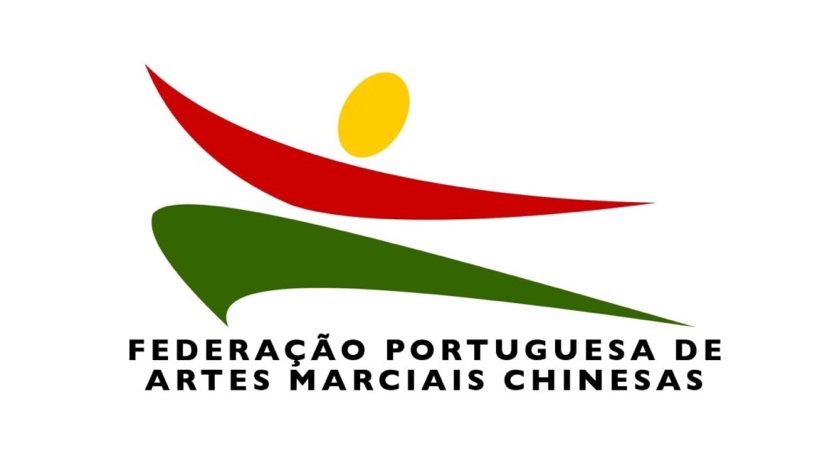 MODALIDADES DEWushu Kung FuINSTITUIÇÃO – TUTORASSOCIAÇÃO [designação da associação] – [Nome do tutor]ESTAGIÁRIO – [Nome do estagiário]2021IntroduçãoEnquadramentoO treinador de Wǔshù/ Kung Fu constitui-se como um profissional com saberes transversais no domínio das diversas disciplinas das Artes Marciais Chinesas. É de todas as modalidades de Artes Marciais Chinesas a que mais disciplinas e escalões de competição pode integrar, obedecendo a princípios de proteção da integridade física do atleta, pois configura a expressão desportiva da missão associada ao ensino das Artes Marciais Chinesas.Ao estagiário para treinador de Grau I, embora possa exercer funções associadas a todas as faixas etárias, cabe fundamentalmente a condução de atletas/praticantes nas suas fases técnicas iniciais dentro da modalidade, fases que precederão qualquer atividade competitiva, assim como a iniciação à competição. Assim o seu enquadramento de estágio estará obrigatoriamente associado a turmas de iniciação à prática e à competição, no âmbito da  construção de saberes e competências técnicas básicas fundamentais.A principal finalidade do Estágio é o desenvolvimento supervisionado, em contexto real de treino, de práticas profissionais relevantes para o perfil de desempenho associado ao Curso de Treinadores frequentado pelo formando (obrigatoriedade de o Estágio ser efetuado nestas condições), visando a consolidação de competências técnicas, relacionais e organizacionais necessárias a esse perfil, em parte adquiridas durante a componente curricular do curso.O Estágio decorre em clubes desportivos (ou em outros organismos de prática desportiva), reconhecidos pela Entidade Formadora, adiante designados por Entidades de Acolhimento, na qual se desenvolvam atividades desportivas compatíveis e adequadas ao perfil de desempenho visado pelo Curso de Treinadores frequentado pelo Treinador Estagiário.Organização do RelatórioO relatório encontrasse organizado da seguinte forma:No capítulo 1 é efetuado um enquadramento geral bem como a apresentação dos objetivos propostos para o estágio de treinador de Wushu Kung Fu.O segundo capítulo apresenta o percurso de estágio, abordando aspetos relacionados com a entidade de acolhimento, as funções e responsabilidades do treinador estagiário bem como o resumo das principais tarefas e atividades desenvolvidas.A finalizar, o capítulo 3 apresenta uma apreciação do estágio onde estão abordadas as principais conclusões.ObjetivosSão objetivos gerais do estágio:Desenvolver trabalho, em contexto real de treino, sob supervisão, visando a consolidação de competências técnicas, relacionais e organizacionais relevantes para o perfil de desempenho à saída do Curso de Treinadores, adquiridas na parte curricular do curso;Criação de hábitos de reflexão crítica sobre as situações reais de treino e competição vividas com os praticantes desportivos, utilizando esta sua prática como meio e oportunidade de formação;Proporcionar uma experiência prática de relacionamento profissional com treinadores mais experientes;Participar na vida de um clube desportivo, ou de outra organização em que o Estágio decorra, envolvendo o relacionamento com os diferentes membros de uma comunidade desportiva;Integrar o Treinador Estagiário no sistema desportivo, ao nível local, regional e nacional;Desenvolver a necessidade de uma constante atualização nos domínios do conhecimento científico e pedagógico.Percurso de EstágioEntidade de AcolhimentoA Associação [designação] foi a instituição onde se realizou o presente estágio, nomeadamente nas instalações localizadas em [localidade] (Figura 1) ……………. e em [localidade] (Figura n).A Associação [designação] é uma instituição [caraterização da instituição acolhedora: missão, objetivos, recursos, práticas, feitos destacáveis, palmarés desportivo se aplicável…….]. .Figura. 1 – [Espaços de estágio XXXX]Figura. 2 - [Espaços de estágio YYYYYY]Funções e responsabilidades do Treinador EstagiárioSegundo o regulamento de estágios de nível 1 e 2 de Wǔshù/ Kung Fu o Treinador Estagiário é o formando de um Curso de Treinadores, que, tendo completado a parte curricular (formação geral e específica), vai realizar o Estágio intervindo na orientação/condução da preparação dos praticantes nas etapas de formação para as quais o curso que está a frequentar lhe confere competências.Compete ao Treinador Estagiário aceitar, empenhar-se e cumprir as tarefas necessárias à realização do Estágio, designadamente, as definidas no Plano Individual de Estágio (PIE).Assim o treinador estagiário tem como principais responsabilidades [dados retirados do PIE e …….]:Elaborar, em conjunto com o Coordenador de Estágio e o seu Tutor, o PIE;Cumprir o programa de trabalho previsto no PIE no exercício da função de Treinador;Participar nas reuniões de acompanhamento e avaliação do Estágio;Receber e cumprir as orientações do Coordenador de Estágio e do seu Tutor, no âmbito do programa de trabalho previsto, respeitando os seus aconselhamentos;Recolher e organizar informação detalhada sobre o seu desempenho, elaborando o Dossiê (diário) de Treinador;Elaborar o Relatório de Estágio de acordo com a orientação estabelecida pela Entidade Formadora;Seguir as normas de discrição e reserva no acompanhamento das atividades de preparação desportiva e na tratamento e utilização dos dados/informações que lhe forem facultadas.Em aditamento ao acima indicado é recomendado que o Treinador Estagiário assuma os seguintes comportamentos:Desempenhar as funções de Treinador, quando aplicável, de acordo com as normas deontológicas e éticas estabelecidas para o cargo, realizando as suas tarefas com zelo, disciplina e responsabilidade, guardando o sigilo e a lealdade que se exige nestas circunstâncias;Respeitar a organização do trabalho da Entidade de Acolhimento e estabelecer relações afáveis com todos os colaboradores. Do mesmo modo, deverá utilizar com cuidado e zelar pela boa conservação dos bens, equipamentos e instalações que utilize durante a realização do Estágio;Justificar, perante o Tutor e a Entidade de Acolhimento e de acordo com as normas que estiverem estabelecidas, qualquer falta dada, necessariamente por um motivo de força maior.Resumo das principais tarefas e atividades desenvolvidasÉ importante notar que o desenvolvimento do dossiê de treinador foi direcionado para XXX atletas sendo XX pertencentes ao núcleo de XXXXX (BX e LX) e os outros XX pertencentes ao núcleo de XX (MX e DX).Como principais tarefas e atividades desenvolvidas no decorrer deste estágio tivemos [tarefas de estágio enquadradas pelos referenciais de formação bem como pelas práticas nativas da instituição de acolhimento]:Instrução de exercícios completos e sequências de exercícios promotores do aquecimento e condicionamento físico, Técnica de Base (Ji Ben Gong), prática de Tao Lu, estudo de aplicações e combate com aparelhos e pares, aplicações e estratégias de combate e defesa pessoal baseadas na técnica de base, Tao Lu e no estudo de combate;Sempre que pertinente, de forma individualizada ou em atos de formação com as turmas ou equipas, foram transmitidos conteúdos teóricos referentes a fundamentos históricos e técnicos, metodologias, regulamentação que rege a atividade, higiene e segurança;Interação com as entidades de acolhimento sob a forma de reuniões de trabalho ou outra, para definição ou redefinição de objetivos;Sessões de treino sob supervisão do tutor;Sessões de treino sob supervisão de treinadores da entidade de acolhimento;Reuniões ou sessões de esclarecimento para envolvimento dos encarregados de educação na prossecução dos objetivos definidos;Sessões de treino;A elaboração do Dossiê de Treinador e Relatório Final de Estágio.A seguir serão apresentadas as análises S.W.O.T. para cada um dos XXXX atletas, que visam a reflexão e avaliação para caracterização periódica – planificação dos desenvolvimentos de estratégias. Os quadros apresentados podem também ser consultados no dossiê de treinador estagiário entregue.Avaliação de Sanda para Competição/FormaçãoAnálise S.W.O.T. do DXAnálise S.W.O.T. da BXAnálise S.W.O.T. do LXAnálise S.W.O.T. da MXConclusão - Apreciação do EstágioEm termos críticos poderia destacar como pontos positivos, [exposição dos pontos positivos de estágio, de natureza ambiental, material e pessoal].[Expor aspetos menos positivos, melhorias a fazer, recomendações, aspetos que alteraram o previsto no PIE, …….]Em resumo, [súmula e conclusão].[Localidade], [data],O Estagiário_____________________([Nome e apelido])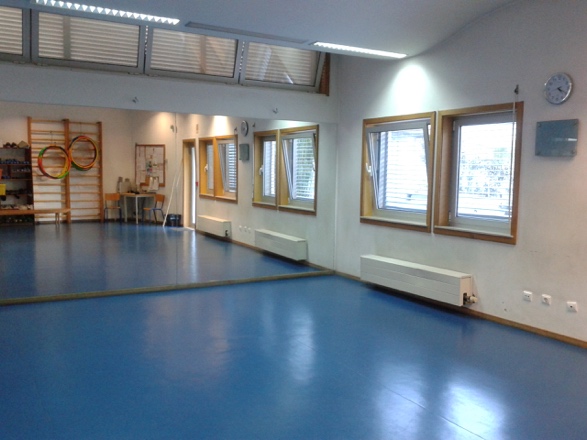 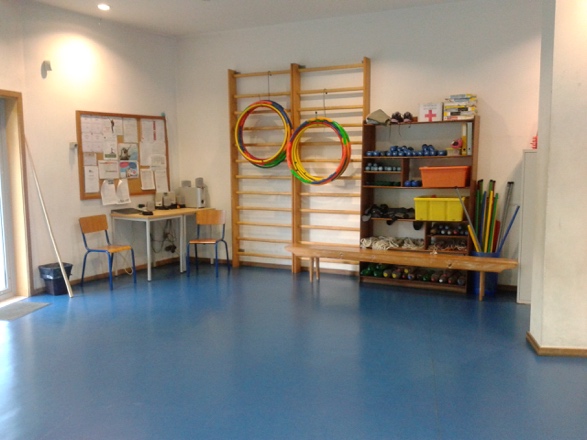 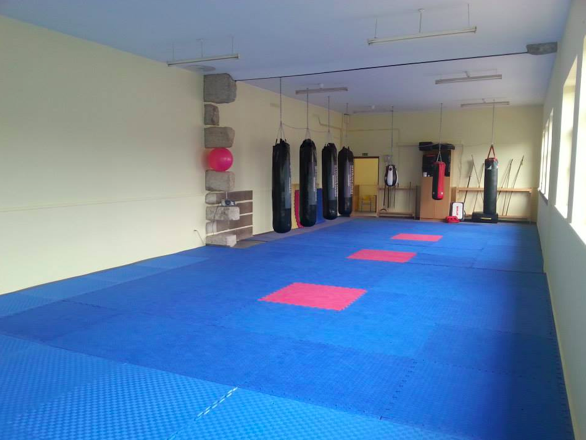 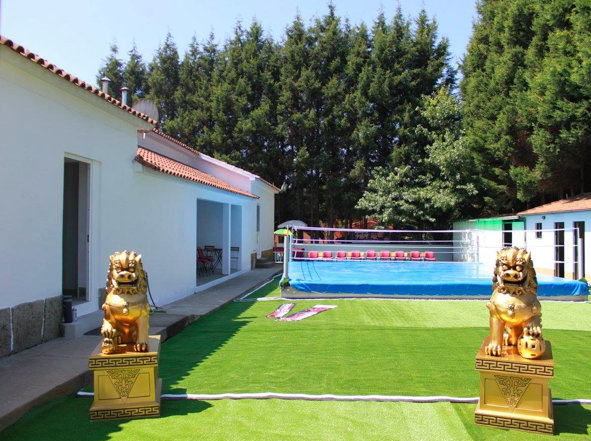 AVALIAÇÃO DE SANDA PARA COMPETIÇÃO/FORMAÇÃO(Reflexão e avaliação para caracterização periódica – planificação – estratégias)Recomendações: AVALIAÇÃO DE SANDA PARA COMPETIÇÃO/FORMAÇÃO(Reflexão e avaliação para caracterização periódica – planificação – estratégias)Recomendações: AVALIAÇÃO DE SANDA PARA COMPETIÇÃO/FORMAÇÃO(Reflexão e avaliação para caracterização periódica – planificação – estratégias)Recomendações:AVALIAÇÃO DE SANDA PARA COMPETIÇÃO/FORMAÇÃO(Reflexão e avaliação para caracterização periódica – planificação – estratégias)Recomendações: 